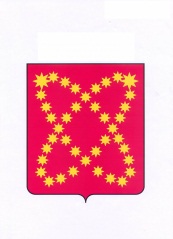 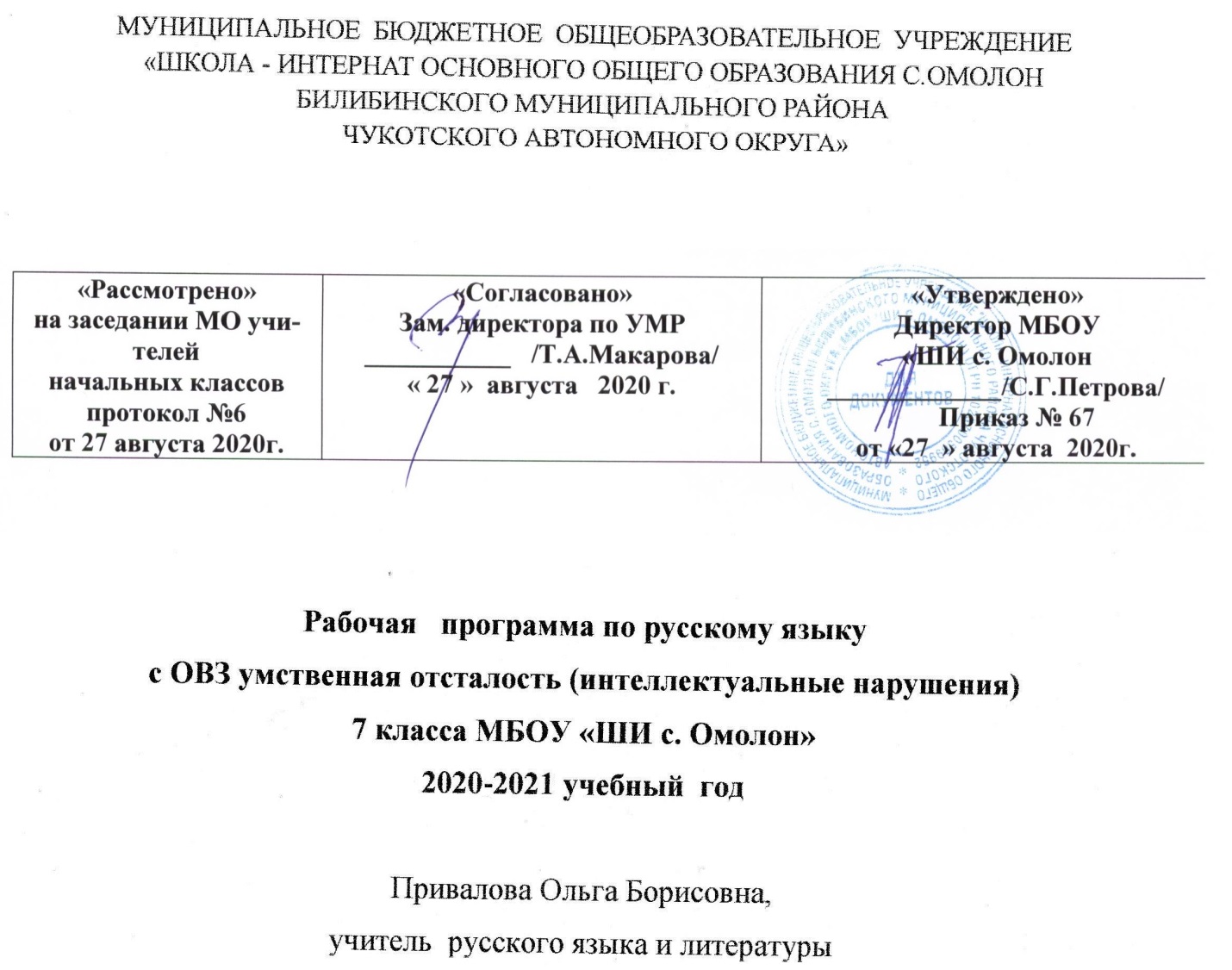 Пояснительная запискаРабочая программа  по русскому языку  обучающихся с ОВЗ умственной отсталостью (интеллектуальными нарушениями) составлена на основе: Устава МБОУ «ШИ с. Омолон»Адаптированной  образовательной программы  обучающихся с ОВЗ умственной отсталостью (интеллектуальными нарушениями)Учебный план обучающихся с ОВЗ умственная отсталость (интеллектуальные  нарушения) 5, 7, 8, 9 классов МБОУ «ШИ с. Омолон»  на 2020 – 2021 учебный годДанная рабочая программа разработана с учетом психофизических особенностей ученика, учитывает особенности его познавательной деятельности, уровень речевого развития и адаптирована применительно к его способностям и возможностям. Программа направлены на всестороннее развитие личности учащегося, способствует его умственному развитию.Цели изучения русского языка в 7 классе по адаптированной программе направлены на:•        развитие умения пользоваться речью как средством общения;•        научить школьников правильно и осмысленно читать доступный их пониманию текст;•        выработать навыки грамотного письма;•        развивать мелкую моторику пальцев рук и кисти рук        •        развивать слуховое внимание и память;•        научить последовательно и точно излагать свои мысли в устной и письменной форме;•        повысить уровень общего и культурного развития учащихся;•        обучение грамотному и аккуратному письму;•        осуществление нравственного, эстетического и экологического воспитания школьников.Задачи программы по русскому языку следующие:развитие у школьников познавательного интереса к языку, первоначальных языковых обобщений;совершенствование устной речи учащихся на уровне всех языковых единиц: закрепление правильного произношения звуков, работа над словообразованием и словоизменением, уточнение и обогащение словаря, отработка разных по структуре предложений, развитие связной устной речи;обучение школьников применению изученных орфографических правил;формирование у детей первоначальных умений в письменных высказываниях.Место учебного предмета «Русский язык» в учебном плане. Согласно учебному плану на курс изучения русского языка   в  7 классе  отводится 136 учебных часов  основной школы соответственно  из расчета  по 4 учебных  часа  в неделю.Требования к результатам освоения содержания курса «Русский язык»Минимальный уровень:различение гласных и согласных звуков и букв; ударных и безударных согласных звуков; оппозиционных согласных по звонкости-глухости, твердости-мягкости;деление слов на слоги для переноса;списывание по слогам и целыми словами с рукописного и печатного текста с орфографическим проговариванием;запись под диктовку слов и коротких предложений (2-4 слова) с изученными орфограммами;обозначение мягкости и твердости согласных звуков на письме гласными буквами и буквой Ь (после предварительной отработки);дифференциация и подбор слов, обозначающих предметы, действия, признаки;составление предложений, восстановление в них нарушенного порядка слов с ориентацией на серию сюжетных картинок;выделение из текста предложений на заданную тему;участие в обсуждении темы текста и выбора заголовка к нему.Достаточный уровень:различение звуков и букв; характеристика гласных и согласных звуков с опорой на образец и опорную схему;списывание рукописного и печатного текста целыми словами с орфографическим проговариванием;запись под диктовку текста, включающего слова с изученными орфограммами (30-35 слов);дифференциация и подбор слов различных категорий по вопросу и грамматическому значению (название предметов, действий и признаков предметов);составление и распространение предложений, установление связи между словами с помощью учителя, постановка знаков препинания в конце предложения (точка, вопросительный и восклицательный знак);деление текста на предложения;выделение темы текста (о чём идет речь), выбор одного заголовка из нескольких, подходящего по смыслу;самостоятельная запись 3-4 предложений из составленного текста после его анализа. Содержание курса 7 классЗвуки и буквы. Текст.звуковая характеристика языка: гласные и согласные звуки, ударные и безударные гласные, звонкие и глухие, твердые и мягкие согласные.употребление разделительных ь и ъ знаков в словах.Предложение. Текст.Простое предложение с однородными членами предложения с бессоюзной и союзной связью. Союзы и, а, но. Знаки препинания. Главные и второстепенные члены предложения в качестве однородных членов. Интонация перечисления и сопоставления. Логическое ударение на сопоставляемых понятиях.использование различных грамматических категорий (существительного, глагола, прилагательного) в качестве однородных членов.Слово. Текст.Состав слова. Образование разных частей речи с помощью приставок и суффиксов. Выделение приставки, корня, суффикса и окончания.Подбор однокоренных слов.Слова с непроверяемыми безударными гласными, непроизносимыми и двойными согласными в корне.Сложные слова с соединительными гласными о, е. Подбор сложных слов по единой теме, составление текста с этими словами.Части речиИмя существительное. Роль в речи.Определение грамматических признаков существительного (род, число, падеж, склонение) с опорой на таблицу.Правописание безударных падежных окончаний имен существительных в единственном числе.Склонение существительных во множественном числе.Имя прилагательное. Роль в речи.Склонение имен прилагательных. Правописание падежных окончаний прилагательных в единственном числе.Местоимение. Значение личных местоимений в речи. Упражнения в правильном соотнесении местоимений с существительными. Личные местоимения 1, 2, 3 лица единственного и множественного числа.Склонение и правописание личных местоимений единственного и множественного числа.Раздельное написание предлогов с местоимениями.Упражнения в правильном использовании местоимений  как средства связи предложений в тесте.Глагол. Роль в речи. Начальная форма глагола на -ть, -ться, -ти, -чь, -чься.Изменение глагола пл временам и числам. Лицо глагола в настоящем и будущем времени. Род глагола в прошедшем времени.Правописание  частицы не с глаголом.Предложение. Текст.Сложное предложение с союзами и, а, но и без союзов. Сравнение его с простым предложением.Использование схем. Знаки препинания.Выделение простых и сложных предложений из литературного текста.Использование обращения в деловых        бумагах.Основные требования к умениям учащегося- писать под диктовку текст с изученными орфограммами с предварительным анализом;-  исправлять текст;- подбирать однокоренные слова с помощью учителя;- различать части речи с опорой на таблицу или с помощью учителя, правильно употреблять их в предложениях.Тематическое планирование 1.Повторение. - 82 Состав слова. - 243 Части речи.  Имя существительное. Имя прилагательное. Местоимение. Глагол.  - 684 Предложение. - 175. Повторение - 19Календарно-тематическое планирование по русскому языку 7  класс.№ п\пТема урокаКоличество часов по темеКоррекция часовI четверть                32 чI четверть                32 чI четверть                32 чI четверть                32 чПовторениеПовторениеПовторениеПовторение1-2Предложения простые распространенные и  нераспространенные. Главные члены предложения.02.09.23-4Простое предложение с однородными членами25-6Союзы -и, -а, -но при однородных членах предложения в простом предложении.27-8Сложные предложения с союзами -и, -а, -но.Упражнения на закрепление.12.09.13.09.2Состав словаСостав словаСостав словаСостав слова9-11Части слова. Основа слова. Разбор слова по составу.312-13Приставка.214-15Суффикс. Окончание.216Закрепление материала.117-18Безударные гласные в корне слова.219-20Звонкие и глухие согласные в корне слова и приставках.03.10.04.10. 221-22Непроизносимые согласные в корне слова.Упражнения на закрепления.07.10.08.10.223Вводный диктант124Работа над ошибками.125-26Гласные и согласные в приставках.Разделительный твердый знак после приставок.14.10.227-29Приставка и предлог.Упражнения на закрепление.15.10.17.10.18.10.330Правописание сложных слов. Соединительные гласные О и Е в сложных словах.21.10.131Контрольный диктант после темы "Состав слова"22.10.132Работа над ошибками.24.10.1II четверть  32 чII четверть  32 чII четверть  32 чII четверть  32 чЧасти речи. Имя существительноеЧасти речи. Имя существительноеЧасти речи. Имя существительноеЧасти речи. Имя существительное33-35Основные грамматические категории существительных.Собственные и нарицательные имена существительные.Мягкий знак после шипящих на конце слова. 25.10.28.10.29.10.336-38Склонение имен существительных единственного числа.05.11.339-41Склонение имен существительных во множественном числе.342-43Упражнения на закрепление244Контрольный диктант после темы  "Имя существительное" 145Работа над ошибками.1Имя прилагательноеИмя прилагательноеИмя прилагательноеИмя прилагательное46-48Имя прилагательное как часть речи349-51Склонение имен прилагательных мужского и среднего рода352-54Склонение имен прилагательных женского рода355-57Склонение имен прилагательных во множественном числе.358-59Упражнения на закрепление.Самостоятельная работа260Контрольный диктант после темы "Имя прилагательное"161Работа над ошибками.1МестоимениеМестоимениеМестоимениеМестоимение62-64Понятие о местоимении. Роль местоимения в речи, в предложении.Личные местоимения 1,2,3 единственного  множественного числа.3III четверть    40 чIII четверть    40 чIII четверть    40 чIII четверть    40 ч65-66Личные местоимения 1 лица267-68Личные местоимения 2 лица269-70Личные местоимения 3 лица271-72Упражнения на закрепления.Самостоятельная работа.273Контрольный диктант после темы "Местоимение"174Работа над ошибками.1ГлаголГлаголГлаголГлагол75-77Глагол как часть речи. Роль глагола в предложении.378-80Изменение глагола по времени.381-83Изменение глагола по числам.Изменение глаголов прошедшего времени по родам и числам.384-86Не с глаголами387-88Изменение глаголов по лицам.Глаголы 1 лица единственного и множественного числа.289-91Глаголы 2 лица единственного и множественного числа.Глаголы 3 лица единственного и множественного числа.392-93Правописание личных окончаний глаголов во 2 лице единственного числа.294-95Правописание  окончаний глаголов в 3 лице 296-97Упражнения на закрепление.Самостоятельная работа.299Контрольный диктант1100Работа над ошибками1ПредложениеПредложениеПредложениеПредложение101-102Простое и сложное предложение2103-105Простое предложение с однородными членами 3IV четверть           32 чIV четверть           32 чIV четверть           32 чIV четверть           32 ч106-108Знаки препинания при однородных членах предложения, соединенных повторяющимся союзом -и.Упражнения на закрепление3109-111Сложное предложение3112-113Обращение. Знаки препинания при обращении.2114-115Упражнения на закрепление.Самостоятельная работа2116Контрольный диктант после темы "Предложение"1117Работа над ошибками1ПовторениеПовторениеПовторениеПовторение118-120Состав слова.Правописание гласных и согласных в корне.3121-122Части речи.2123-125Правописание падежных окончаний имен существительных.Правописание падежных окончаний имен прилагательных3126-127Склонение личных местоимений.2128-129Правописание глаголов2130-132Предложения простые и сложные3133Годовой контрольный диктант1134Работа над ошибками1135Словарный диктант1136Итоговый урок1итого136